Daftar Riwayat Hidup		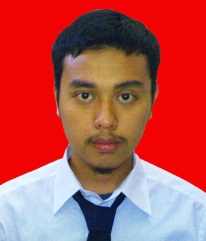 Curriculum vitaeNama				: Alfian GhifariAlamat				: Rumah Prestasi Jl. Sukabirus (samping GOR Sentosa),				  Citeureup, Kecamatan Dayeuh Kolot, Kabupaten 						  Bandung 40257Kontak				: 08978393555 / alfianghifari@gmail.comDATA PRIBADITempat , Tanggal Lahir	: 29, Januari 1994Jenis Kelamin			: Laki-lakiAgama				: IslamStatus				: Belum kawinGolongan Darah		: AHobi				: Digital painting Kewarganegaraan		: IndonesiaLATAR BELAKANG PENDIDIKAN1998 - 1999			: TK Santi Puri Jakarta Barat1999 - 2005			: SDN 06 Pagi Jakarta Barat2005 - 2008 			: SMPN 176 Jakarta Barat2008 – 2011                            : Teknik Jaringan Akses, SMK Telkom Sandhy Putra  Jakarta2011 – Sekarang	: Program Studi S1 Teknik Telekomunikasi (1101110084)  Jurusan Teknik Telekomunikasi, Fakultas Teknik Elektro,    Universitas Telkom	PENGALAMAN BEKERJAPraktek Kerja Lapangan di PT. Telkom Tbk, Tangerang	Periode			: Agustus 2010 - Oktober 2010	Tujuan				: Persyaratan kelulusan SMK Telkom Sandhy Putra 						  Jakarta	Posisi				: Teknisi Divisi Network AccessGeladi di PT. Telkom Tbk, Jakarta BaratPeriode			: Juni 2013 – Agustus 2013Tujuan				: Persyaratan kelulusan mata kuliah GeladiPosisi				: Wireless Broadband